  Material- und Setup-Kennblatt  Für: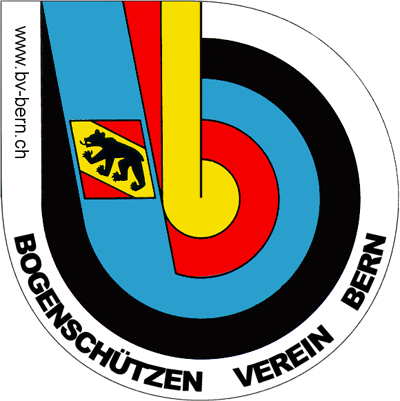 MaterialMittelstückMarke & Modell:Grösse (inch) :WurfarmeMarke & Modell:Grösse (Long/Medium/Short) :Stärke @ 28":VisierMarke & Modell:ButtonMarke & Modell:Gewindelänge im Mittelstück:PfeilauflageMarke & Modell:KlickerMarke & Modell:Stärke:ExtenderMarke & Modell:Länge:V-barMarke & Modell:Winkel horizontal:Winkel vertikal:Side rodsMarke & Modell:Länge:Gewichtung:Dämpfung:Long rodMarke & Modell:Länge:Dämpfung:Top rodsMarke & Modell:Länge:Gewichtung:Dämpfung:Low rodMarke & Modell:Länge:Gewichtung:Dämpfung:FingerschutzMarke & Modell:Grösse:ArmschutzMarke & Modell:KöcherMarke & Modell:StänderMarke & Modell:SchäfteMarke & Modell:Spine:Länge:SpitzenMarke & Modell:Gewicht:NockenMarke & Modell:Grösse:SehneMaterial Sehne:Strangzahl:Material Wicklungen inkl Dicke:Nockpunktmaterial:Spezielles:SetupsKraft auf Finger: Sehnenabstand:TillerWo gemessen?:Oben:Unten:Delta:NockpunktWo & wie gemessen?:Höhe:ButtonPosition Seite:Welche Stellfeder?:Position Stellfeder:KlickerPosition:PfeilePosition Federn:Federausrichtung (Y oder Standart):FoC:Visier18m @ ____________30m @ ____________50m @ ____________60m @ ____________70m @ ____________90m @ ____________